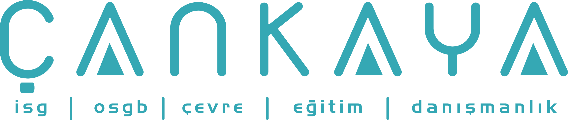 İŞBAŞI İSG KONUŞMALARI(TOOLBOX TALKS) No: 328                      			        Sayfa No: 1/1                                                                                                   PROPAN YAKITLI ARAÇLARDA SOĞUK HAVA TEHLİKELERİPropan basınçlı tüplerde depolandığı zaman sıvıya dönüşen bir gazdır. Yakıt deposunun sıcaklığı yükseldikçe, genleşmeden dolayı sıvı yakıtın basıncının arttığının farkına varmalısınız. Soğuk havalarda, propan ile güçlendirilmiş bir araç dışarıdan sıcak bir binaya girdiğinde, bu patlama ve yangına sebep olabilir. Artan hava sıcaklığı, yakıt deposundaki basıncın yükselmesine neden olur. Bu durumda, eğer depo aşırı dolu ise, emniyet vanası (subap) açılacaktır. Eğer herhangi bir ateşleme kaynağı mevcutsa, serbest kalan propan gazı yanabilir. Soğuk havalarda propan yakıtlı araçların kullanımına ilişkin genel emniyet tedbirleri:Propan yakıtlı bir aracı iş için, iç mekana getirmeden önce propan sisteminin sızdırmadığından emin olun. Donma noktasının üzerindeki hava şartlarında; bağlantıları, vanaları ve hatları kontrol etmek için sabun ve su çözeltisi kullanın. Daha soğuk havalarda, emniyet destek birimlerinden elde edilen ticari bir sızıntı dedektörü veya propan için kalibre edilmiş yanıcı gaz indikatörü kullanın.   Yakıt deposunun tavsiye edilen maksimum dolum kapasitesinden daha fazla doldurulmadığından emin olun (çoğunlukla %80). Sıvı yakıt seviyesi şu şekilde kontrol edilebilir: Aracı yakınında muhtemel bir tutuşturma kaynağı olmayan, dışarıda düz bir alana park edin. Neopren eldivenlerinizi giyerken, yakıt hattının bağlantısını kesin ve depo vanasını azıcık açın. Eğer depo emniyetli bir dolulukta ise, vana açıldığında kısık bir tıslama sesi duyacaksınız. Beyaz bir sis açığa çıkmaz.   Eğer depo aşırı dolu ise, sıvı seviyesi %80’ in altına düşürülmeden aracı içeriye almayın. Bunu sağlamak için aracı çalıştırabilirsiniz. Eğer depo aşırı dolu ise,  beyaz bir sis açığa çıkar.Sıvı emniyetli bir seviyeye ulaştığında, tüm vanaları özellikle de basınç emniyet vanasını tekrar kontrol ediniz.   Araç tamirat veya bakım için içeride olduğunda, yakıt hatlarında yakıt bulunmamalıdır. Yakıt hatları sadece motoru çalıştırmak için propana ihtiyaç duyulduğunda doldurulmalıdır. Prosedür şu şekildedir: Depo vanası kapalı pozisyona getirilmelidir. Valfler, saat yönünde kapatılır. Motorun, yakıt eksikliği sebebiyle duruncaya kadar çalışmasına izin verin.  Tamirat veya bakım tamamlandığında, yakıt hattını yeniden doldurun:  Hat propan ile dolana kadar, yakıt vanasını ÇOK YAVAŞ açın. Eğer aşırı akış vanası kapatılmalı ise, depo vanasını kapatın ve 10-15 saniye bekleyin. Daha sonra, depo vanasını YAVAŞÇA yeniden açın. Eğer propan gazı kapalı bir alanda serbest kaldıysa,  aşağıdaki işlemler hızla yapılmalıdır: Alanı boşaltın. Propanın havadan ağır olduğunu ve yere çökeceğini hatırlayın. Tüm ateşleme kaynaklarını yok edin. (fenerler, su ısıtıcıları, klavuz ışıklar, sigaralar) Mümkünse sızıntı kaynağını kapatın ve tüm kapıları açın. 